Progression of skills in Computing at Rockcliffe CE School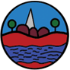 Progression of skills in Computing at Rockcliffe CE SchoolProgression of skills in Computing at Rockcliffe CE SchoolProgression of skills in Computing at Rockcliffe CE SchoolProgression of skills in Computing at Rockcliffe CE SchoolProgression of skills in Computing at Rockcliffe CE SchoolProgression of skills in Computing at Rockcliffe CE SchoolProgression of skills in Computing at Rockcliffe CE SchoolProgression of skills in Computing at Rockcliffe CE SchoolEYFSYear 1Year 2Year 3Year 4Year 5Year 6Computer ScienceAlgorithms, problem solving and programmingIdentify algorithms used in everyday life. Begin to sequence instructions. Recognise, use and understand directional language. Perform a simple program on the floor robot.Recognise that a string of instructions or commands placed together can create a simple program. Record the program used using symbols.Describe algorithms as sequences of instructions in everyday contexts.Plan a sequence of steps to solve reallife problems. Program floor robots using sequences of instructions (using directional language) to implement an algorithm.Create programs for floor robots and sprites on the screen using a number of steps in order before pressing the Go button. Begin to use conditional language like “if” and “when.”Describe algorithms as sequences of instructions or sets of rules in everyday contexts; understand the importance of order and accuracy of these. Program on screen using sequences of instructions to implement an algorithm. Create programs as sequences of instructions when programming on screen, correcting any errors. Begin to experiment with variables.Design and write a program using a block language (programs to include movement, dialogue, sound effects, stages, sprites, loops and variables) without user interactions.Use sequence in programs. Write a program to produce output on screen. Explain how loops and random numbers are used in a program. Explain how conditional statements are used in a program. Understand what it means to decompose an algorithm and decompose a program into smaller parts.Design and write a program using a block language to a given brief, including simple interaction (programs to include variables, stages, artificial intelligence and a scoring system). Use sequence and repetition in programs. Write a program that accepts keyboard input and produces on-screen output. Develop their own simulation of a simple physical system on screen.Design, write and debug a program using a block language based on their own ideas (programs to include multiple sprites, multiple variables, sensors and conditional statements). Use sequence, selection and repetition in programs. Write a program that accepts keyboard and mouse input and produces output on screen and through speakers. Develop their own simple computer control application. Plan a solution to a problem using decompositionDesign, write and debug a program using a second programming language based on their own ideas (using loops, sprites that move in a variety of ways, allowing them to disappear and appear randomly, manipulate variables and use operators that determine an outcome of a conditional statement). Use sequence, selection, repetition and variables in programs. Write a program that accepts inputs other than keyboard and mouse and produces outputs other than screen or speakers. Design, write and debug their own computer control application. Solve problems using decomposition, tackling each part separately. Understand that coding is the use of programming languages to make games, programs and computers things. Write and adapt programmes using Javascript and Python (print command, run button, input command, random command).EYFSYear 1Year 2Year 3Year 4Year 5Year 6Computer ScienceLogical ReasoningDescribe what they think a program will do.Explain what they think a program will do.Give logical explanations of what a program will do under given circumstances, including some attempt at explaining why it does what it does.Use logical reasoning to predict outcomes and detect errors in programs. Use and explain a simple, sequencebased algorithm in their own words.Use logical reasoning to detect and correct errors in programs. Explain an algorithm using sequence and repetition in their own words.Explain a rule-based algorithm in their own words. Use logical reasoning to detect errors in algorithms.Give clear and precise logical explanations of a number of algorithms. Use logical reasoning to detect and correct errors in algorithms (and programs).Computer ScienceNetworks and Search Engines--Explain and understand how an email is sent.Understand that email and videoconferencing are made possible through the internet.Use and explain how search engines work. Explain how the internet makes the web possible. Understand that search engines rank pages according to relevance. Create a webpage and explain how web pages are created and transmitted.Explain how search engines are ranked. Understand how data routing works on the internet. Explain how web pages are created and transmitted in their own words.Understand how mobile phone or other networks operate. Understand how domain names are converted into IP addresses on the internet. Appreciate that search engines rank pages based on the number and quality of in-bound links.EYFSYear 1Year 2Year 3Year 4Year 5Year 6Information TechnologyDigital Productivity, Creating contentUse digital technology to store and access content with some support. Create content using digital technology. Begin to use a mouse to navigate around a computer screen.Use digital technology to store and retrieve content. Identify different kinds of content. Create original content using digital technology. Use a mouse to navigate around the computer screen.Store, organise and retrieve content on digital devices for a given purpose. Create and edit original content for a given purpose using digital technology.Present findings using software and interpret the data.Input data accurately and present this information in graphical format.Use a range of programs on a computer. Design and create content on a computer. Collect and present information.Use and combine a range of programs on a computer.Design and create content on a computer in response to a given goal. Collect, analyse and present dataUse and combine a range of programs on multiple devices. Design and create programs on a computer in response to a given goal. Analyse and evaluate information.Select, use and combine a range of programs on multiple devices. Design and create systems in response to a given goal. Analyse and evaluate data using their chosen software and graphs.Information TechnologySearching---Search for information within a single site. Describe how search engines select pages according to keywords found in the content.Use a standard search engine to find information using a range of strategies to be more successful in finding reliable information.Use filters to make more effective use of a standard search engine. Understand that search engines use a cached copy of the crawled web to select and rank results.Make use of a range of search engines appropriate to finding information that is required.EYFSYear 1Year 2Year 3Year 4Year 5Year 6Digital LiteracyDigital Citizenship & TechnologyDigital CreativityDescribe what personal information is. Understand the importance of asking for help from an adult when on the internet. Identify some ways technology is used at home and in school.Identify what personal information is. Identify what to do if they see disturbing content online at home or at school. Identify ways to keep themselves safe while using digital technology. Understand that information on the internet can be seen by others. Describe some of the risks that occur on the internet. Show an awareness of how IT is used for communication beyond school.Explain what personal information is and develop awareness of why it is special and should not be shared. Explain what to do if they have concerns about content or contact online. Keep safe and show respect to others while using digital technology. Identify ways they can use the Internet to communicate with family and friends. Show an awareness of how IT is used for a range of purposes beyond schoolIdentify who they can trust and share their personal information with online. Use digital technology safely and show respect for others when working online. Identify how to report concerns and inappropriate behaviour in school. Recognise unacceptable behaviour when using digital technology. Decide whether a web page is relevant for a given purpose or question. Use email and videoconferencing in class appropriately. Explain and understand online protocols, in order to stay safe on the web. To identify cyberbullying and its consequences. Identify the risks on online gaming and know how to protect themselves.Demonstrate that they can act responsibly when using computers. Identify and explain the differences between acceptable and unacceptable behaviours when using digital technology. Know who to talk to about concerns and inappropriate behaviour at home or in school. Decide whether digital content is relevant for a given purpose or question. Collaboratively communicate with peers on a shared wiki appropriately. Begin to use a range of online communication tools, such as forums, email and polls in order to formulate, develop and exchange ideas. Describe the meaning of copyright and the importance of acknowledging sources.Demonstrate that they can act responsibly when using the internet. Discuss the consequences of particular behaviours when using digital technology. Know how to report concerns and inappropriate behaviour in a range of contexts. Decide whether digital content is reliable and unbiased. Work collaboratively with peers on a class website or blog. Explain what is meant by copyright.Show that they can think through the consequences of their actions when using digital technology. Identify principles underpinning acceptable use of digital technologies. Know a range of ways to report concerns and inappropriate behaviour in a variety of contexts. Articulate an opinion about the effectiveness of digital content. Use online tools to plan and carry out a collaborative project successfully.